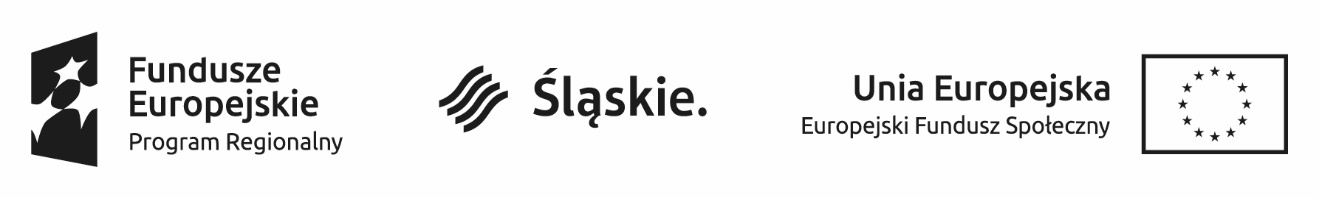 	Załącznik nr 18 do Regulaminu przyznawania wsparcia finansowego na rozwój przedsiębiorczości UMOWA NR ................O UDZIELENIE WSPARCIA POMOSTOWEGO W FORMIE USŁUG DORADCZO-SZKOLENIOWYCH(po rozpoczęciu działalności gospodarczej w ramach projektu)w ramachOsi Priorytetowej VII - REGIONALNY RYNEK PRACYDziałania 7.3 Wsparcie dla osób zamierzających rozpocząć prowadzenie działalności gospodarczej Poddziałania 7.3.1 Promocja samozatrudnienia na obszarach rewitalizowanych – ZIT Subregion Centralnyzawarta w dniu ……………….………… w Tychach pomiędzyOkręgową Izbą Przemysłowo – Handlową w Tychach z siedzibą w 43-100 Tychy, ul. Grota Roweckiego 42 / 331 wpisaną do Krajowego Rejestru Sądowego pod numerem KRS 0000104228, NIP 646-21-29-955, REGON 273380666, 243088133, reprezentowaną przez: 1.	…………… – …………….2.	…………… – …………….zwaną dalej „Beneficjentem”, w przypadku usług doradczych lub:Zakładem Doskonalenia Zawodowego w Katowicach, ul. Krasińskiego 2, 40-952 Katowice, stowarzyszeniem zarejestrowanym w rejestrze stowarzyszeń, innych organizacji społecznych i zawodowych, fundacji i publicznych zakładów opieki zdrowotnej oraz rejestrze przedsiębiorców pod nr KRS 0000017713, akta rejestrowe prowadzone przez Sąd Rejonowy Katowice-Wschód w Katowicach, NIP 634-0135558, reprezentowanym przez:…………… – …………….…………… – …………….zwanym dalej „Partnerem Beneficjenta”, w przypadku usług szkoleniowych,a …………………………………………………………………………………………………< pełne dane Uczestnika projektu / Beneficjenta pomocy >, zwanym dalej „Uczestnikiem projektu”.Projekt: „Własna firma – nowe możliwości”współfinansowany ze środków Unii Europejskiejw ramach Europejskiego Funduszu Społecznego oraz budżetu państwarealizowany w oparciu o zawartą z Instytucją PośredniczącąUmowę o dofinansowanie projektunr RPSL.07.03.01-24-0736/16-00 z dnia 1 czerwca 2017 r.Strony uzgodniły, co następuje:§ 1 – Przedmiot umowyPrzedmiotem niniejszej Umowy jest udzielenie przez Beneficjenta wsparcia w formie usług doradczo-szkoleniowych, dotyczących zagadnień związanych z prowadzeniem działalności gospodarczej.Wsparcie doradczo-szkoleniowe, o którym mowa w ust. 1, jest świadczone w ramach wsparcia pomostowego i stanowi pomoc w efektywnym wykorzystaniu wsparcia finansowego wspomagającego rozwój działalności gospodarczej oraz finansowego wsparcia pomostowego, których udzielenie uregulowane jest odrębnymi umowami.Beneficjent Pomocy otrzymuje wsparcie doradczo-szkoleniowe na zasadach i warunkach określonych w niniejszej Umowie.§ 2 – Okres udzielania i wartość wsparcia doradczo-szkoleniowegoWsparcie doradczo-szkoleniowe udzielane jest w okresie, tj. od dnia  ................................ do dnia..........................................Całkowita kwota przyznanej pomocy wynosi …………………PLN (słownie:…………..), co stanowi równowartość ……………………EURO.§ 3 – Wsparcie doradczo-szkoleniowe – postanowienia szczegółoweZakres wsparcia doradczo-szkoleniowego ustalany jest przez Beneficjenta przy współpracy z Uczestnikiem projektu w formie indywidualnego programu.Indywidualny program dla Uczestnika projektu, określa w szczególności:zakres tematyczny doradztwa / szkolenialiczbę godzin przypadających na poszczególne tematy, z podziałem na doradztwo indywidualne i grupowe,daty i miejsce realizacji poszczególnych usług,łączną liczbę godzin wsparcia doradczego lub szkoleniowego, przysługującego Uczestnikowi projektu.Wszelkie zmiany do indywidualnego programu, o którym mowa w ust. 2 mogą być wprowadzane za zgodą obu stron, zgodnie z § 4 i muszą być zgodne z projektem.Liczba godzin usług doradczych / szkoleniowych świadczona na rzecz Uczestnika projektu potwierdzana jest jego podpisem złożonym w dniu korzystania z usługi na odpowiednim formularzu.W ramach niniejszej umowy sporządzane jest zestawienie pomocy de minimis otrzymanej przez Uczestnika projektu.Wartość wsparcia doradczo-szkoleniowego, o którym mowa w § 2 ust. 2 powinna być wyceniona przez Beneficjenta w oparciu o koszty projektu w tym zakresie.Beneficjent, w dniu podpisania niniejszej umowy zobowiązany jest wydać Uczestnikowi projektu zaświadczenie o udzielonej pomocy de minimis, zgodnie ze wzorem określonym 
w załączniku do Rozporządzenia Rady Ministrów z dnia 20 marca 2007 r. w sprawie zaświadczeń o pomocy de minimis i pomocy de minimis w rolnictwie lub rybołówstwie.Uczestnik projektu zobowiązany jest do przechowywania dokumentacji związanej  
z otrzymaną pomocą przez okres 10 lat, licząc od dnia podpisania niniejszej umowy oraz udostępniania tejże dokumentacji, jak również stosownych informacji dotyczących udzielonej pomocy na żądanie uprawnionych podmiotów.W przypadku zamknięcia, likwidacji lub zawieszenia działalności gospodarczej prowadzonej przez Uczestnika w okresie otrzymywania wsparcia, jest on zobowiązany 
do poinformowania Beneficjenta o tej okoliczności w terminie 7 dni kalendarzowych od dnia jej wystąpienia.W przypadku, o którym mowa w ust. 9 ma zastosowanie § 5 ust.2 i 3.§ 4 - Zmiana umowyWszelkie zmiany Umowy, wymagają aneksu w formie pisemnej, pod rygorem nieważności.Jeżeli wniosek o zmianę Umowy pochodzi od Uczestnika projektu, musi on przedstawić ten wniosek Beneficjentowi nie później niż w terminie 7 dni kalendarzowych przed dniem, w którym zmiana umowy w tym zakresie powinna wejść w życie.Zasada, o której mowa w ust. 2 nie dotyczy sytuacji, gdy niezachowanie terminu, 
o którym mowa w ust. 2 nastąpi z przyczyn niezależnych od Uczestnika projektu lub gdy została ona zaakceptowana przez Beneficjenta.Obowiązki i prawa wynikające z umowy nie mogą być w żadnym wypadku przenoszone na rzecz osoby trzeciej.§ 5 - Rozwiązanie umowyUczestnik projektu może rozwiązać Umowę w każdym momencie bez wypowiedzenia.Beneficjent może rozwiązać Umowę ze skutkiem natychmiastowym, oznaczającym wykluczenie Uczestnika projektu z udziału w projekcie, w przypadkach kiedy:nie wypełni, bez usprawiedliwienia, jednego ze swych zobowiązań i po otrzymaniu pisemnego upomnienia nadal ich nie wypełnia lub nie przedstawi w wyznaczonym przez Beneficjenta terminie stosownych wyjaśnień;zamknie, zlikwiduje lub zawiesi działalność gospodarczą w okresie otrzymywania wsparcia objętego umową;zmieni formę prawną prowadzonej działalności gospodarczej w okresie otrzymywania wsparcia, za wyjątkiem zawiązania spółki cywilnej, jawnej lub partnerskiej pomiędzy Uczestnikami projektu prowadzącymi indywidualną działalność gospodarczą oraz sytuacji uzyskania uprzedniej zgody Beneficjenta;przedstawi fałszywe lub niepełne oświadczenia w celu uzyskania wsparcia doradcz.W przypadkach, o których mowa w ust. 1 i 2 Uczestnik projektu traci prawo korzystania 
z dalszych usług doradczo-szkoleniowych.§ 6 – Prawo właściwe i właściwość sądówPostanowienia niniejszej Umowy podlegają prawu polskiemu.Wszelkie spory między Beneficjentem a Uczestnikiem projektu związane z realizacją niniejszej Umowy podlegają rozstrzygnięciu przez sąd właściwy dla siedziby Beneficjenta.Umowę sporządzono w dwóch jednobrzmiących egzemplarzach: jednym dla Beneficjenta, jednym dla Uczestnika projektu. Umowa wchodzi w życie w dniu podpisania jej przez obie strony.§ 7 – KorespondencjaWszelka korespondencja związana z realizacją niniejszej Umowy będzie prowadzona 
w formie pisemnej oraz będzie w niej powoływany numer niniejszej Umowy. Korespondencja będzie kierowana na poniższe adresy:Do Beneficjenta – w przypadku usług doradczychOkręgowa Izba Przemysłowo-Handlowa w Tychach43-100 Tychy, ul. Grota Roweckiego 42 pok. 331Do Partnera Beneficjenta – w przypadku usług szkoleniowychZakład Doskonalenia Zawodowego w Katowicach,40-952 Katowice, ul. Krasińskiego 2Do Beneficjenta Pomocy: ………………………………………………………………..(nazwa i adres Beneficjenta Pomocy)§ 8 – ZałącznikiNastępujące dokumenty są załącznikami do niniejszej umowy i stanowią jej integralną część:Załącznik nr 1:   Pełnomocnictwo Beneficjenta / Partnera Beneficjenta (jeżeli dotyczy).Załącznik nr 2:   Indywidualny program dla Beneficjenta Pomocy.Załącznik nr 3:   Oświadczenie potwierdzające aktualność przedstawionych danych dotyczących otrzymanej pomocy de minimis.            Uczestnik projektu		                          Beneficjent / Partner Beneficjenta.............................................................               ................................................................[Imię i nazwisko osoby/osób uprawnionych	      [Imię i nazwisko oraz pieczęć osobydo reprezentowania Uczestnika projektu]	       upoważnionej do podpisania 
       Umowy w imieniu Beneficjenta /       Partnera Beneficjenta][podpis]						     [podpis][data]	     [data]